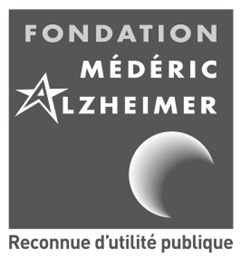 Soutien aux jeunes chercheurs - Édition 2024Prix jeunes chercheurs Dossier de candidatureAfin d’encourager les étudiants à poursuivre leur activité de recherche en sciences humaines et sociales ou en santé publique vers doctorat sur un sujet portant sur la maladie d’Alzheimer, la Fondation Médéric Alzheimer propose un prix jeunes chercheurs  à hauteur de 10 000 € pour aider ces derniers sans financement à poursuivre leur activité de recherche.Critères de participationSont éligibles au Prix Jeunes chercheurs les étudiants :- Titulaires d’un Master 2 en 2024 (année universitaire 2023-2024), dans une discipline de sciences humaines et sociales ou de santé publique (les Master 2 recherche seront encouragés). Une première expérience de recherche sera également encouragée.- Ayant un sujet de thèse et un directeur de thèse en France.- Sans financement à ce jour.- Dont les travaux s’inscrivent dans le domaine du vieillissement cognitif et portant sur la maladie d’Alzheimer.Les candidats doivent : - Avoir décidé de poursuivre leurs études en thèse (première inscription en thèse pour l'année universitaire 2024-2025).- Expliquer, dans la lettre de motivation, ce qui les a motivé à choisir ce sujet, à poursuivre en thèse (un oral devant les membres du jury pourra éventuellement avoir lieu).Plagiat La Fondation attire l’attention des candidats à obtenir au préalable si nécessaire l’autorisation des auteurs si le travail de recherche s’inspire et/ou reproduit une étude déjà publiée et à s’engager à les mentionner et à les citer dans le dossier de candidature. En cas de plagiat avéré de travaux universitaires existants et publiés, le candidat devra rembourser l’intégralité des sommes versées par la Fondation.Pour soumettre votre candidature, deux possibilités s’offrent à vous :Nous renvoyer par mail le dossier à l’adresse courriel suivante : jeunes.chercheurs@med-alz.orgNous renvoyer par courrier le dossier à l’adresse suivante : Fondation Médéric Alzheimer – Prix jeunes chercheurs 2024 – 5, rue des Reculettes – 75013 Paris.A la réception de votre dossier, vous recevrez un courriel de réception et de recevabilité de votre dossier. Pour toute question, vous pouvez prendre contact avec Jean-Bernard Mabire, responsable de projet à la Fondation Médéric Alzheimer : mabire@med-alz.org en mettant en objet du courriel « Soutien aux jeunes chercheurs 2024 – Prix jeunes chercheurs ».Vous avez jusqu’au 23 juillet 2024 (23h59) pour déposer votre candidatureAnnonce des résultats au plus tard le 15 septembre 20241. Le candidat1.1. Présentation du candidat Nom : Prénom : Fonction : Courriel : Téléphone : Statut actuel : 1.2. CV du candidat2 pages maximum avec la liste des publications et des communications le cas échéantInsérer le CV en annexe 1 à la fin du dossier de candidature 1.3. Carte d’étudiant du candidat le cas échéantInsérer la copie de la carte d’étudiant en annexe 2 à la fin du dossier de candidature 1.4. Lettre de motivation1 page maximum pour exposer de manière synthétique pourquoi vous souhaitez poursuive en thèse et les principales motivations de votre candidature, tant d'un point de vue professionnel que personnel.Insérer une copie du document en annexe 3 à la fin du dossier de candidature 1.5. Notes de Master 2Insérer la copie de la carte d’étudiant en annexe 4 à la fin du dossier de candidature 1.6. Diplôme de Master 2 ou une attestation de réussiteInsérer la copie de la carte d’étudiant en annexe 5 à la fin du dossier de candidature 1.7. Êtes-vous inscrit en thèse ?    Oui    Non, pas encore2. Université de rattachement2.1. Coordonnées de l’universitéNom de l’université : Adresse : 2.2. Laboratoire de rattachementNom du laboratoire : Discipline : Directeur du laboratoire : 2.3. Directeur de thèseNom : Prénom : Fonction : Courriel : 2.4. Avis motivé du directeur de thèseFaites remplir et signer par votre directeur de thèse le document inséré en annexe 6 à la fin du dossier de candidature2.5. Co-directeur de thèse le cas échéantNom : Prénom : Fonction : Courriel : 3. La thèse3.1 Titre de la thèse Le titre peut être provisoire3.2. Présentation du projet de recherche (2 pages)Remplissez le document inséré en annexe 7 à la fin du dossier de candidature3.3 Vidéo de 3 minutes maximum présentant votre sujet de thèseLa vidéo sera visionnée uniquement par l’équipe projet « Soutiens aux jeunes chercheurs en SHS » de la Fondation Médéric Alzheimer et par les membres du jury et ne fera pas l’objet d’un usage autre que celui du présent prix. Si vous envoyez votre dossier de candidature par courriel, joindre la vidéo en même temps que le dossier de candidature à l'adresse jeunes.chercheurs@med-alz.org en précisant votre nom et prénom. Si vous envoyez votre dossier de candidature par voie postale, envoyez la vidéo à l'adresse courriel jeunes.chercheurs@med-alz.org en précisant votre nom et prénom et en mettant en objet « Soutien aux jeunes chercheurs 2024 – Prix jeunes chercheurs» . 3.4. Merci de préciser si vous avez demandé d'autres financements pour vos travaux de thèse (organisme, montant, date à laquelle vous pourriez recevoir une réponse...) ou si vous êtes salarié (structure, temps, durée...)4. Communications et publications4.1. CommunicationsInsérer en annexe 8 à la fin du dossier de candidature un exemple de communication pertinente du candidat le cas échéant.4.2. PublicationsInsérer en annexe 9 à la fin du dossier de candidature un exemple de publication pertinente du candidat le cas échéant.5. Engagements du candidat et signature5.1. Engagement du candidat  Le candidat accepte que la Fondation Médéric Alzheimer recueille, traite et conserve les données relatives au dossier de candidature pour une durée de un an après décision du jury.  Le candidat s’engage à respecter le règlement et les modalités pratiques du présent appel à prix consultables sur le site de la Fondation Médéric Alzheimer.  Si la candidature est retenue, le lauréat s’engage à signer une convention de subvention avec la Fondation Médéric Alzheimer et d’en respecter les clauses.  Si la candidature est retenue, le lauréat s’engage à être présent lors de la cérémonie de remise des prix de la Fondation Médéric Alzheimer si celle-ci en organise une.  Si la candidature est retenue, le lauréat s’engage à mentionner le prix attribué par la Fondation Médéric Alzheimer dans toutes les publications ou communications ayant trait à leur thèse (le logo de la Fondation lui sera transmis sur demande).  Si la candidature est retenue, le lauréat s’engage à envoyer à la Fondation Médéric Alzheimer un résumé de leur projet de thèse destiné à être mis en ligne sur le site Internet de la fondation.5.2. Signature du candidatNom : Prénom : Fait à : Date : Signature : 6. Annexes		Annexe 1. CV du candidatAnnexe 2. Copie de la carte d’étudiant du candidatAnnexe 3. Lettre de motivation du candidatAnnexe 4. Notes de Master 2Annexe 5. Diplôme de Master 2 ou attestation de réussiteAnnexe 6. Avis motivé du directeur de thèseCoordonnées du directeur de thèseNom, prénom : …………………………………………………………………………………………………………………………Fonction : …………………………………………………………………………………………………………………………………Université : ………………………………………………………………………………………………………………………………Département/Faculté/Etablissement : ……………………………………………………………………………………Laboratoire : ……………………………………………………………………………………………………………………………Avis motivé sur la candidature à un financement Dotation Scientifique de la Fondation Médéric AlzheimerCachet de la structure d’accueil…………………………………………………Signature du directeur de thèseAnnexe 7. Présentation du projet de recherche (2 pages)1. Cadre théorique et problématique2. Hypothèse(s) envisagée(s)3. Méthodologie envisagée 4. Cadre éthique5. Résultats attendus et perspectives6. Budget7. Financement envisagéAnnexe 8. Un exemple de communication pertinente du candidat le cas échéant.Annexe 9. Un exemple de publication pertinente du candidat le cas échéant.